BLACKMORES 618 Campaign  # 都市“夜补”计划广 告 主：澳佳宝所属行业：保健品执行时间：2020.04.01-06.30参选类别：视频内容营销类营销背景BLACKMORES澳佳宝是澳大利亚领先的天然营养品公司，致力于为消费者提供一系列高品质的维生素、矿物质、草药以及营养补充品。2012年澳佳宝进入中国市场，并与与阿里巴巴、京东等知名电商平台展开战略合作。面对日益激烈的电商竞争，如何保持高效的新客获取变得尤为重要。澳佳宝天猫店铺新店开张，又逢618电商节的重要时间节点。站外营销如何完成，拉取新用户为店铺蓄水、并快速有效收割，以达成品效合一的战役？澳佳宝需要寻找首次亮相的最佳切入点。营销目标将核心创意更有效地传递至消费者，拉动品牌声量有效地支持2020年生意计划，拉动线上销售策略与创意以元气满满职场女性为核心，搭配简洁的场景，呈现使用产品后健康额的状态，使TA产生代入感，建立对BLACKMORES的认知，选择符合熬夜场景的头部媒体准确传播痛点Idea，全路径导流站内销售，与此同时持续发酵，多媒介渠道扩大投放曝光，增强品牌感知力。维护现有人群、拓展优质用户。我们以“熬夜”为沟通点，沟通都市“夜忙症”人群，强化“澳佳宝是都市夜忙症的睡前最后一件事”的心智，唤醒熬夜需要补充的需求，打造“澳佳宝的都市夜补计划”，制作系列病毒视频。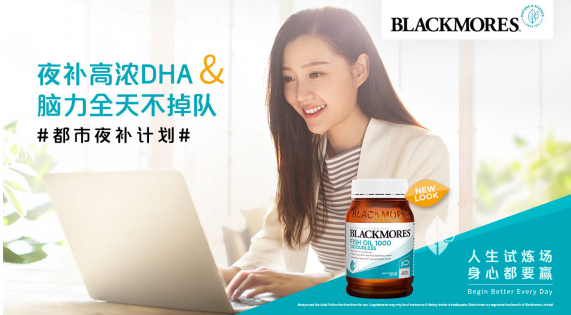 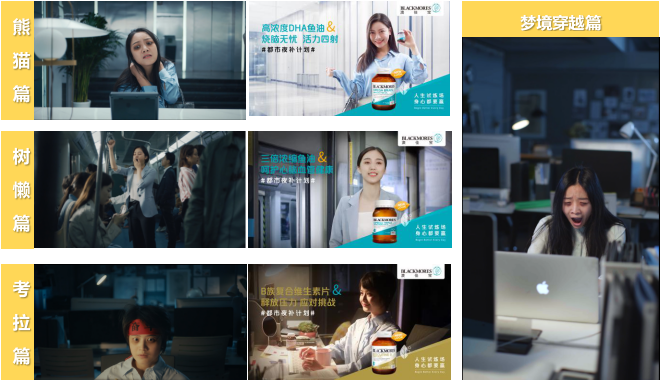 执行过程/媒体表现都市“夜补”计划的起点从分众楼宇广告开启全国四大城市：北京、上海、武汉、杭州，连夜上线“夜补”主题病毒视频，有效打造痛点场景，激发消费者兴趣，建立品牌心智。结合天猫站内店铺活动，以及后续可置换的站内资源，预热后续销售爆点。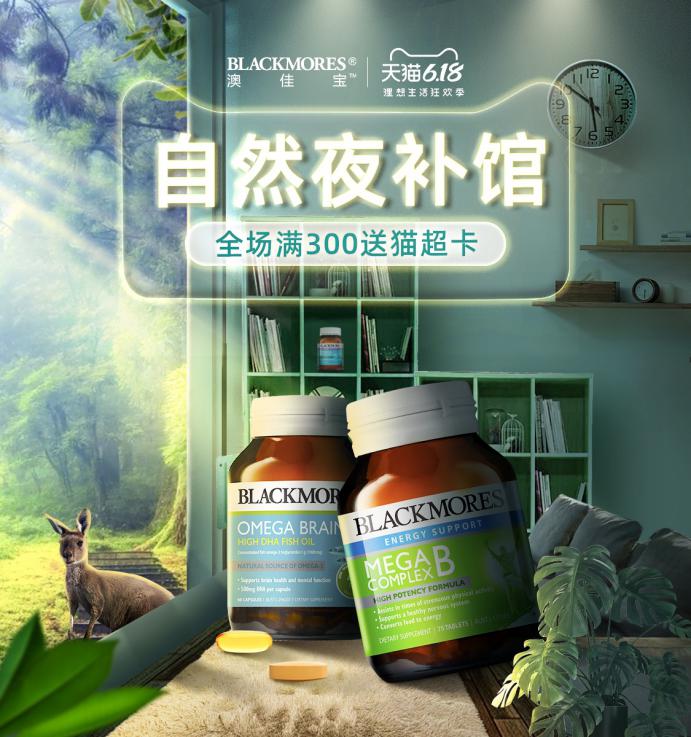 持续发酵 多媒介渠道扩大投放曝光，增强品牌感知力。抖音信息流、今日头条、爱奇艺；多渠道扩散，优质创意内容深挖目标人群痛点；天猫站内新设计承接站外资源；阿里妈妈UD投放，数据精准回流。抖音KOL创意剧情种草引发共鸣，提升品牌好感度多方位触达目标人群：选择达人兼顾美妆、生活、母婴类，且与产品使用场景契合的内容、粉丝主力为一二线城市年轻女性。打造熬夜场景深度种草：通过KOL分享自身熬夜经历宣传产品利益点，带官方主页和专属话题；评论区引流站内拔草：在评论区引导至站外天猫官方海外旗舰店购买澳佳宝三款产品；外围发力，契合属性KOL强势扩散。小红书平台同步种草，激活目标人群购买意愿。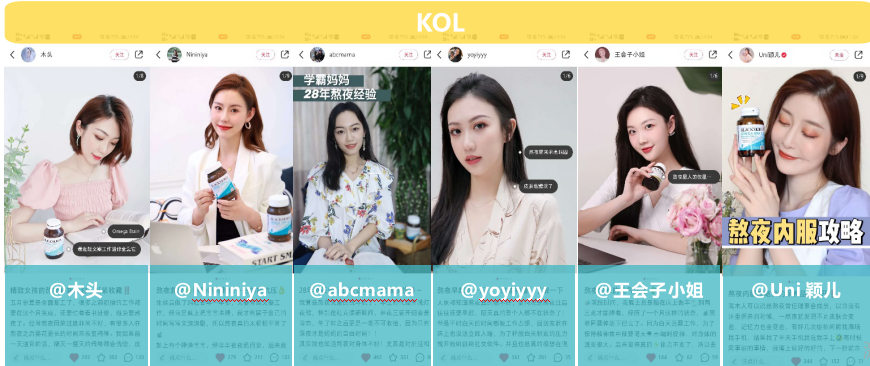 营销效果与市场反馈案例视频：https://www.bilibili.com/video/BV1EK4y1a7FJ/ 成果#1——针对TA人群，全链路矩阵式覆盖，站外多点聚合引流站内：大促期间抢夺流量，建立用户品牌心智，曝光量达5674w+，完成KPI 147%吸引用户进一步了解品牌，达到收割目的，点击量达55w+，完成KPI 146%达到吸引AIPL人群目的，新增A人群943w+，I人群14w+成果#2——618全域助燃，创意内容打动受众心智，多媒介触点触发及时转化，实现定制化品效合一：A人群环比增长667%天猫成交量同比增长200%